						Отчето работе общественной  приемной губернатора  Воронежской  области А.В.Гордеева в Грибановском муниципальном районе     		за  март  месяц 2017 года13. Кто и когда проводил личный прием в общественной приемной.29 марта 2017 года личный прием граждан в общественной приемной губернатора проводил   Ревков Андрей Анатольевич  - заместитель  губернатора - первый заместитель председателя  правительства  Воронежской области.             14. В какие поселения был выезд.Выезда в поселения не было.  15.  Наиболее актуальные проблемы, поднятые в ходе проведения приема:   16. Какое предприятие, организацию посетил руководитель.  Ревков А.А. посетил ООО «Грибановский машиностроительный завод» 17. Какое количество людей участвовало во встрече.На  встрече присутствовало  40 человек.18. Основные вопросы заданные в ходе встречи.В ходе встречи были заданы следующие вопросы:- об основных направлениях развития промышленности в Воронежской области;-  о мерах государственной  поддержки субъектов промышленной деятельности;- о  реализации выпускаемой продукции ООО «Грибановский машиностроительный завод».19. Конкретные примеры положительного решения вопроса, как в ходе личного приема, так и в течение отчетного периода.   20. Наиболее актуальные проблемы, поднятые населением, органами местного самоуправления за отчетный период.За отчетный период были подняты такие проблемы как:    ремонт дорог и установка уличного освещения,   обеспечение жильем, оказание материальной помощи, вопросы  частной собственности, земельные отношения.   21. Примеры наличия конфликтов при рассмотрении обращений граждан (если таковые имели место).При рассмотрении обращений граждан конфликтов не было.22. Размещение материалов о работе общественной приемной губернатора в районной газете, иных СМИ (если таковые имели место).В районной газете «Знамя труда» № 24  от 04.04.2017 года размещен материал о личном приеме граждан  29.02.2017 г.     Ревковым А.А. – заместителем губернатора – первым заместителем председателя правительства  области.  23. Отражение в СМИ федерального и регионального уровня проблем муниципального района, городского округа (если таковые были освещены).Отражения в СМИ федерального и регионального уровня проблем муниципального района не было.24. Вопросы взаимодействия с органами местного самоуправления, правоохранительными органами, общественными организациями и политическими партиями.В течение месяца руководитель общественной приемной провел прием граждан в  Малогрибановском сельском поселении, принимала участие   в расширенном рабочем совещании при главе администрации муниципального района,    25.Предложения по совершенствованию работы приемных губернатора в муниципальных района, городских округах.26. Иные  вопросы, замечания, предложения.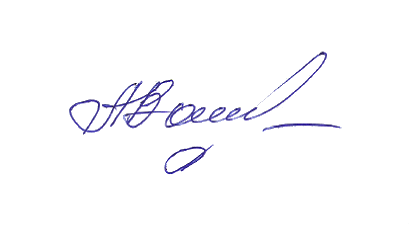 Руководитель общественной приемной			              А.М.Ванюкова№п/пВсего за месяцЗа тот же месяц предыдущего годаВсего за год (нарастающим итогом)За то же период предыдущегогода1Принято граждан в общественных приемных (всего), из них:27879441.1- заместителями губернатора, первыми заместителями председателя правительства, заместителями председателя правительства, руководителями ИОГВ, структурных подразделений правительства области18044171.2- руководителями территориальных органов федеральных органов исполнительной власти08081.3- руководителем общественной приемной9035    192 Рассмотрено вопросов (всего), из них:317      84412.0.1- заместителями губернатора, первыми заместителями председателя правительства, заместителями председателя правительства, руководителями ИОГВ, структурных подразделений правительства области220      47152.0.2- руководителями территориальных органов федеральных органов исполнительной власти07072.0.3- руководителем общественной приемной90       37112.1Письменных, из них:401022.1.1- зарегистрировано в общественной приемной00002.1.2- направлено на регистрацию в правительство Воронежской области 401022.2Устных27774322.2.1  - заместителями губернатора, первыми заместителями председателя правительства, заместителями председателя правительства, руководителями ИОГВ, структурных подразделений правительства области18037132.2.2- руководителями территориальных органов федеральных органов исполнительной власти0       7072.2.3- руководителем общественной приемной9037123Решено положительно на месте (меры приняты)20743.1- заместителями губернатора, первыми заместителями председателя правительства, заместителями председателя правительства, руководителями ИОГВ, структурных подразделений правительства области20513.2- руководителями территориальных органов федеральных органов исполнительной власти00003.3- руководителем общественной приемной 002      34Разъяснено25767335Отказано в решении по основаниям, предусмотренным действующим законодательством00006Находятся на контроле (на рассмотрении)408     47Государство, общество, политика, в том числе: 20207.1- работа исполнительной и законодательной власти00007.2- работа органов местного самоуправления00007.3- участие в выборах, совершенствование избирательной системы00007.4- деятельность общественных, политических и религиозных объединений 00007.5- другие вопросы по данной тематике20208Социальная сфера, в том числе:      17 237168.1- вопросы труда и занятости населения10118.2- социальное обеспечение и социальное страхование (зарплаты, пенсии, пособия, социальное обслуживание, льготы, компенсации, материальная помощь малообеспеченным гражданам, многодетным семьям, одиноким матерям)1202408.3- вопросы социального обеспечения участников и инвалидов ВОВ 00008.4- вопросы образования, науки, культуры10378.5- вопросы здравоохранения        30848.6- вопросы физической культуры и спорта00008.7- другие вопросы по данной тематике02149Экономика, в том числе:0314109.1- финансы, налоги и сборы00009.2- хозяйственная деятельность, промышленность 00019.3- сельское хозяйство        01209.4- градостроительство и архитектура00009.5- транспорт00009.6- связь00209.7- торговля, общественное питание и бытовое обслуживание        00019.8- природные ресурсы и охрана окружающей среды        00009.9- вопросы частной собственности, земельные отношения011489.10- другие вопросы по данной тематике010010Оборона, безопасность, законность, в том числе:000110.1- вопросы социальной защиты военнослужащих, граждан уволенных с военной службы и членов их семей000010.2- работа правоохранительных органов по обеспечению безопасности общества и личности000010.3- другие вопросы по данной тематике000111Жилищно-коммунальное хозяйство, в том числе:122311311.1- вопросы предоставления жилой площади303111.2- вопросы содержания жилого фонда, расселение из аварийных и ветхих зданий218411.3- вопросы соблюдения социальных льгот и гарантий при предоставлении услуг ЖКХ000011.4- вопросы газификации, водоснабжения, благоустройства, содержание и строительство дорог5014211.5- вопросы электроснабжения004111.6- деятельность управляющих компаний       010111.7- тарифы на услуги ЖКХ00      0011.8- другие вопросы по данной тематике2024Категории гражданКоличествоПо возрастным группамПо возрастным группамПо возрастным группамПо половой принадлежностиПо половой принадлежностиКатегории гражданКоличествоДо 30 летОт 30 до 60 летСтарше 60 летмужчиныженщины12Принято граждан в общественных приемных всего, из них:271     9    17          161112.1Работающие7       15      1             3412.2Безработные          221112.3Пенсионеры 18        414         12     6Студенты 12.5Многодетные семьи12.6Матери-одиночки12.7Инвалиды12.8Иные категории